Коммерческое предложение по автоматическим почтовым ящикам ООО «ВИОЛАНТА».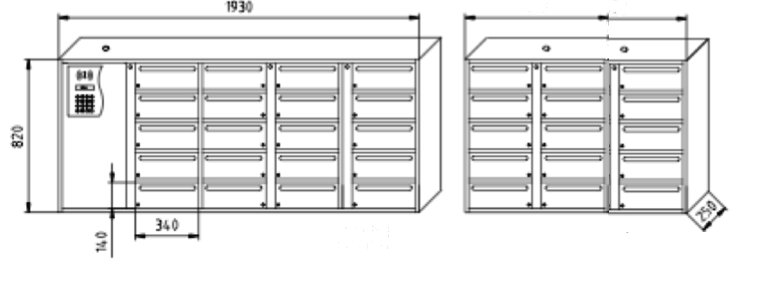 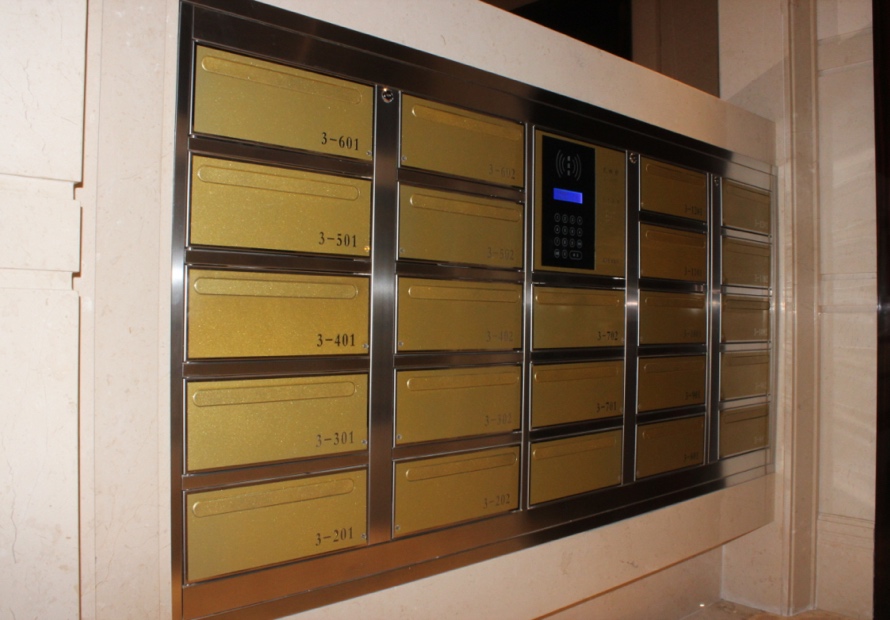 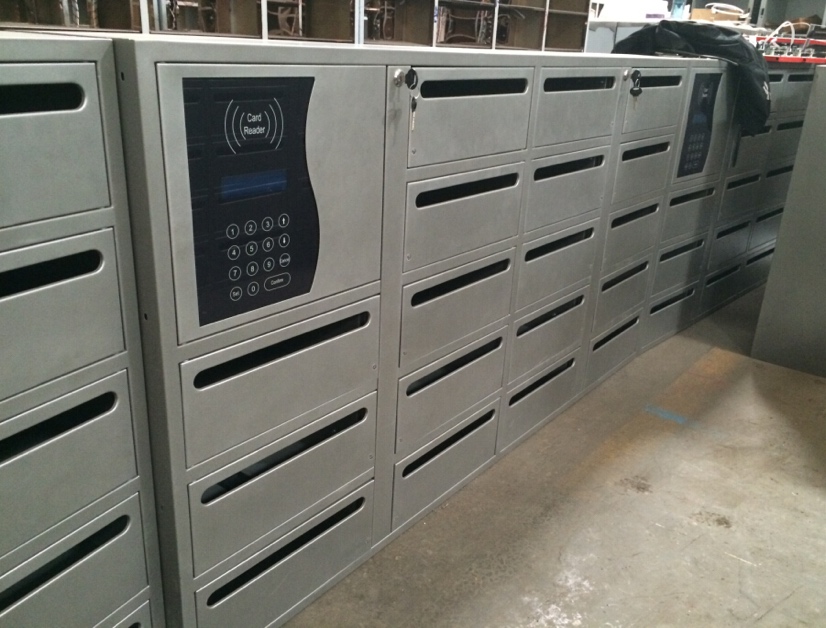 Характеристики : 1) Электронный замок. Данный тип замка прошел тест на 1000000 открываний.2) Нанесение гальванического покрытия на шкафчик и электрических испытания изоляции для каждого замка и долголетия тестирования на 1% шкафчике.3) ЭКРАН ТАЧСКРИН 7 ДЮЙМОВ .4) Материнская плата: независимо развитая5) Считыватель RFID-карт: независимо, который является надежным и устойчивым6) Индустриальный компьютер .Технические данные :1) Потребляемая мощность: менее 80 Вт2) Мощность: ~ 200В-AC240V 50HZ3) Резервная батарея (опционально): 12V 3A4) Скорость считывания RFID карты: менее 0,4 с5) Толщина стали: 0.8mm                  6) Скорость сети: 10M7) экрана: 7 дюймов8) тачскрин9) температура: -10 ℃ ~ 50 ℃10) Влажность: 5% ~ 95% RHОписание функций :1) Проведите карту над считывателем: после определения пользователя , система откроет ячейку автоматически.2) Открытие ячейки  паролем : есть  клавиатура в  почтовый ящике , пользователь может установить свой ​​собственный пароль , чтобы открыть ячейку.3) Аварийное открытие : когда RFID карты или пароль утерян , администратор может использовать свою карту для аварийного открывания .4) установка Админ: Можно установить 1 системный администратор и 8 админы. Администратор может установить и проверить записи, , системный администратор может также изменить пароль  админа .5) Голосовое сопровождение (опционально), голосовые подсказки, так что пользователь может освоить операцию легко.№ ппНаименование и краткая техническая характеристикаАртикулКол-воЦена за ед., в долларах с НДСОбщая стоимость, в долларах США с НДСГабариты камеры№ ппНаименование и краткая техническая характеристикаАртикулКол-воЦена за ед., в долларах с НДСОбщая стоимость, в долларах США с НДСГабариты ячеек1Электронный почтовый ящикМодель -  Mailbox-card-35-RUSПочтовый ящик на 35 ячейки.Материал – нержавеющая сталь 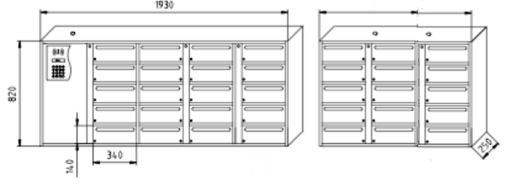 13010$3010$1930+1160x250x820 мм1Электронный почтовый ящикМодель -  Mailbox-card-35-RUSПочтовый ящик на 35 ячейки.Материал – нержавеющая сталь 13010$3010$340x250x140 мм2ПРОКСИМИТИ КАРТЫ 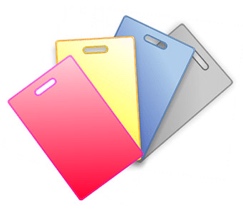 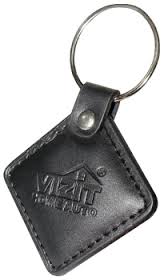 0От 0.7$От 0.7$Можем предложить разные варианты3Доставка 0по запросу по запросуИТОГО ИТОГО ИТОГО ИТОГО ИТОГО 3010$